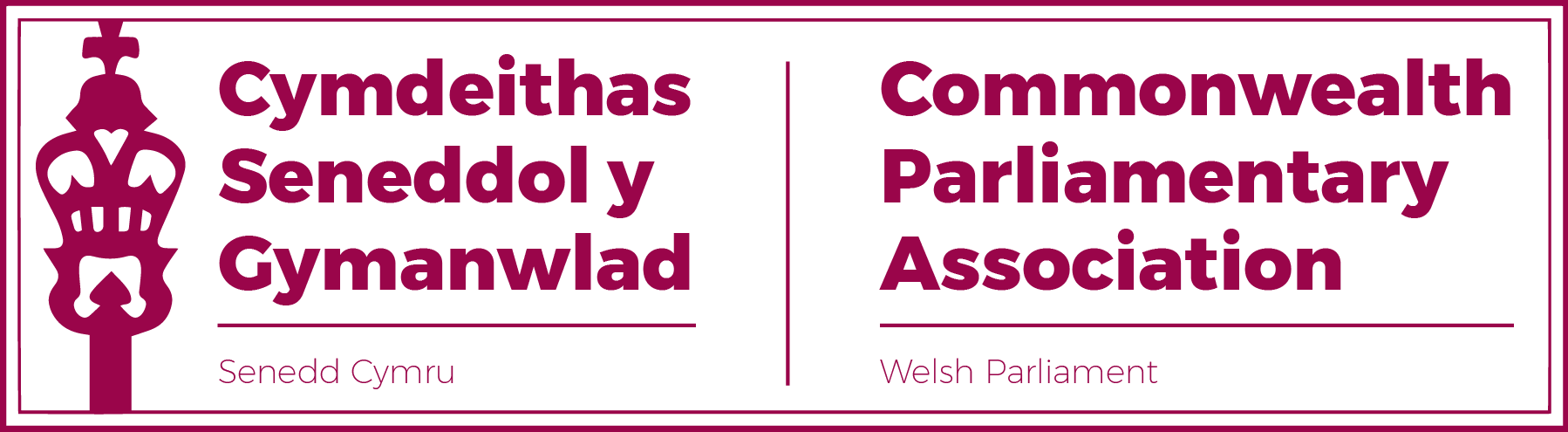 CYFARFOD PWYLLGOR GWEITHREDOL Y GANGEN
 8 Tachwedd 2022COFNODION DRAFFTYn bresennol
Rhun ap Iorwerth AS, Cadeirydd
David Rees AS (Is-lywydd)
Delyth Jewell AS
Alun Davies AS
Rhianon Passmore AS
Natasha Asghar AS
Sam Rowlands AS

Ysgrifenyddiaeth
Al Davies, Ysgrifennydd Dros Dro y Gangen
Enfys Roberts, Tîm Cysylltiadau RhyngwladolYMDDIHEURIADAU AM ABSENOLDEBDimCOFNODION Y CYFARFOD DIWETHAF - Papur CPA 6S-22-02 (DOGFEN 1)
Derbyniwyd y cofnodion fel cofnod cywir.
MATERION SY’N CODI O’R COFNODION
Nid oedd unrhyw faterion yn codiADOLYGIAD O WEITHGAREDDAU DIWEDDAR	Adborth ar gyfarfodydd, ymweliadau,
digwyddiadau a chynadleddau diweddar a chamau dilynolYmweliad gan Mr Adam Searle Aelod o’r Cyngor Deddfwriaethol, Senedd De Cymru Newydd
12 Gorffennaf

Roedd rhaglen Mr Searle wedi cynnwys cyfarfodydd gyda Llyr Gruffudd AS a John Griffiths AS yn rhinwedd eu rôl fel Cadeiryddion Pwyllgorau’r Senedd yn ogystal â chyflwyniad ar y Senedd.Sesiwn Hyfforddi Cenhadaeth Sylwedydd Etholiad BIMR
Rhithwir
14-15 Gorffennaf

Cymerodd Alun Davies AS a Delyth Jewell AS ran yn y sesiwn hyfforddi hon gan roi adborth ar eu profiadau.Byddai Ysgrifenyddiaeth y Gangen yn cadw llygad am sesiynau hyfforddi pellach ynghylch Cenhadaeth Sylwedydd Etholiad a ddarperir gan y BIMR, ar gyfer y rheini nad oeddent wedi cael y cyfle eto.
Cynhadledd Seneddol y Gymanwlad (cynhadledd 65) (Dogfen 2) 
Halifax, Nova Scotia, 
20 – 26 AwstFel y gŵyr yr Aelodau, dewiswyd Sarah Murphy AS, Laura Anne Jones AS a Huw Irranca-Davies AS i gynrychioli’r Gangen yn y gynhadledd hon. Yn anffodus bu'n rhaid i Laura Anne Jones AS dynnu'n ôl o'r gynhadledd ar fyr rybudd.

Cymerodd Sarah Murphy AS a Huw Irranca-Davies AS ran lawn yn y gynhadledd a gwnaethant roi adborth ar sut y bu’r CPC yn brofiad cadarnhaol a gwerth chweil iddynt (cynhadledd ryngwladol CPA mewn person am y tro cyntaf ers 2019). 
Roedd adroddiad ffurfiol y CPC wedi'i ddosbarthu a byddai’n awr yn cael ei bostio ar dudalennau Gangen ar y we.Ymweliad gan Brif Weinidog St Vincent a Grenadines
28 Medi

Bu’r Senedd yn falch o groesawu Ralph Gonsalves, Prif Weinidog St Vincent a Grenadines yn dilyn ei ymweliad â Llanbedr Pont Steffan i dderbyn Gradd er Anrhydedd.

Yn dilyn cyflwyniad ar y Senedd, cyfarfu Mr Gonsalves â Gweinidogion Llywodraeth Cymru, Vaughan Gething AS a Julie James AS.Cynhadledd Seneddwragedd y Gymanwlad BIMR
Gibraltar
4–7 Hydref

Cynhaliwyd Cynhadledd Ranbarthol Seneddwragedd y Gymanwlad yn Gibraltar ar y thema “Denu a Chadw Seneddwragedd Effeithiol yn Rhanbarth BIM”. 

Cynrychiolwyd y Senedd gan Rhianon Passmore AS, Buffy Williams AS a Heledd Fychan AS.Soniodd y gynhadledd am nifer o bynciau o ddiddordeb, gan gynnwys yr angen am ddiogelwch ar-lein a chefnogi seneddwyr. 

Cyfrannodd Heledd Fychan AS at sesiwn lle siaradodd am arwyddocâd y diwygiadau arfaethedig i’r Senedd a gwnaeth Rhianon Passmore AS ymgymryd â dyletswyddau Cadeirio fel Is-Gadeirydd Rhanbarthol Seneddwragedd y Gymanwlad, yn absenoldeb y Fonesig Maria Miller AS.

Sesiwn CPwD BIMR – dan arweiniad Mark Isherwood ASRhithwir2 Tachwedd .Fel cynrychiolydd y Senedd ar rwydwaith Seneddwyr ag Anableddau’r Gymanwlad, arweiniodd Mark Isherwood AS y sesiwn rithwir hon, a hwyluswyd gan Ysgrifenyddiaeth BIMR.

Roedd y sesiwn: “Gwrando ar bobl ag anableddau, a’u profiad bywyd o’r rhwystrau i fynediad a chynhwysiant” yn cynnwys

 – cyflwyniad gan Mark Isherwood AS, yn rhoi  
    persbectif seneddwr,
 – cyflwyniad gan Dîm Amrywiaeth a Chynhwysiant y Senedd,
 – cyfraniad gan Aelod Senedd Ieuenctid Cymru, Georgia  
     Miggins a roddodd gipolwg ar ei phrofiad personol fel 
    un o bobl ifanc Senedd Ieuenctid Cymru sy'n byw ag awtistiaeth. Cafwyd adborth cadarnhaol iawn gan ein Hysgrifennydd BIMR, Jon Davies yn ogystal â chyfranogwyr seneddwyr eraill ag Anableddau o ddeddfwrfeydd gan gynnwys Senedd y DU, yr Alban a Jersey.5. 	BLAENGYNLLUNIOCyfarfodydd, ymweliadau, digwyddiadau a chynadleddau arfaethedig 


2022	Pwyllgor Llywio CWP BIMR
Rhithwir
14 Tachwedd

Roedd cynrychiolwyr CWP y Gangen wedi'u gwahodd i gyfarfod rhithwir y Pwyllgor Llywio hwn. Roedd disgwyl i'r cyfarfod ganolbwyntio ar ganlyniadau cynhadledd ddiweddar Gibraltar yn ogystal â rhaglen CWP y rhanbarth a blaenoriaethau ar gyfer 2023.Senedd Ieuenctid y Gymanwlad (Senedd 11)
Trinidad a Tobago
20-24 Tachwedd

Nododd y Cadeirydd pa mor falch ydoedd i adrodd bod ein Cangen wedi sicrhau dau le yn Senedd Ieuenctid y Gymanwlad a fyddai'n cael ei chynnal ymhen pythefnos yn Trinidad. 
Byddai'r gynhadledd, y tro hwn, yn gwrthdaro â chyfarfod preswyl cyntaf Senedd Ieuenctid Cymru a etholwyd yn ddiweddar, ac felly byddai'r Senedd yn cael ei chynrychioli yn Nhrinidad gan gyn-aelodau o Senedd Ieuenctid Cymru, sef Betsan Angell Roberts a Gwion Rhisiart. Estynnodd y Cadeirydd ddymuniadau gorau'r Gangen ac edrychodd ymlaen at glywed am eu profiadau maes o law.
2023Ymweliad gan Bwyllgor PAC San Helena
2 Chwefror 

Roedd cadarnhad wedi dod i law o'r dyddiad a aildrefnwyd ar gyfer yr ymweliad hwn, y byddai Pwyllgor PAC y Senedd yn arwain arno.CPA y DU – Gweithdy Masnach ar gyfer Tiriogaethau Tramor, Tiriogaethau Dibynnol y Goron a’r Deddfwrfeydd Datganoledig.San Steffan
7–9 Chwefror

Trafodwyd y Gweithdy hwn, sydd hefyd wedi’i aildrefnu ac fe nodwyd – gan na chafwyd unrhyw ddatganiadau pendant o ddiddordeb gan Aelodau o’r Senedd sy’n aelodau o Bwyllgor yr Economi a Masnach – y byddai'r cyfle hwn bellach yn cael ei hysbysebu’n fwy eang.Nodyn: Dewiswyd Alun Davies AS, wedyn, i gynrychioli’r Senedd yn y gweithdy hwn.
Seminar San Steffan (seminar 71)
13 – 17 Mawrth

Gwnaeth CPA y DU gadarnhau'r dyddiadau ar gyfer eu rhaglen seminar flaenllaw sydd wedi’i hanelu ar gyfer Aelodau newydd neu Aelodau a etholwyd yn ddiweddar, yr aeth Natasha Asghar AS a Sam Rowlands AS iddi’n fwyaf diweddar.
Gofynnodd y Cadeirydd i'r cyfle hwn gael ei agor i'r Aelodau.

Nodyn: Cafwyd datganiadau o ddiddordeb gan Peredur Owen Griffiths AS a Carolyn Thomas AS a chyflwynwyd enwebiadau ar eu rhan.Cynhadledd BIMR (a gynhelir gan CPA y DU)
San Steffan
25 – 28 Ebrill 

Roedd CPA y DU wedi cadarnhau y byddent yn cynnal Cynhadledd Ranbarthol lawn 2023 yn San Steffan. Roedd lleoedd wedi’u dyrannu i’r Senedd ar gyfer pedwar Aelod a byddai blaenoriaeth ar gyfer y rheini, yn y lle cyntaf, yn cael ei rhoi i Aelodau’r Pwyllgor Gwaith.Cynhadledd Seneddol y Gymanwlad (CPC)
Accra, Ghana
30 Medi – 5 Hydref

Nododd y Cadeirydd fod Ghana (yn CPC Halifax) wedi'i gadarnhau fel bod yn cynnal CPC 2023.

Holwyd faint o leoedd fyddai Cangen y Senedd yn eu cael. Cadarnhaodd Ysgrifennydd Dros Dro y Gangen mai un lle oedd ar gynnig, gyda'r opsiwn o ychwanegu Aelod Sylwedydd at hyn. Nodwyd, yn dilyn cynnig a gymeradwywyd (gan Senedd Daleithiol y Western Cape) yn y CPC diweddar yn Halifax, fod gan Ganghennau “is-genedlaethol” (fel y Senedd) yr opsiwn i dalu i gael dau o ddirprwyon mewn CPCs yn y dyfodol.

Camau i’w cymryd:   Gofynnwyd i Ysgrifenyddiaeth y Gangen baratoi papur ar hyn i'w drafod yng nghyfarfod nesaf Pwyllgor Gwaith y Gangen.
EITEMAU NEWYDD / UNRHYW FUSNES ARALL
  Dim 
     7.	        DYDDIADAU CYFARFODYD YN Y DYFODOL: Cyfarfod Cyffredinol Blynyddol y Gangen – 23 Tachwedd 2022  Cyfarfod Pwyllgor Gweithredol y Gangen – Mis Chwefror 2023 (i'w gadarnhau)
                         	DIWEDD